Сизинские вести № 329.01.2020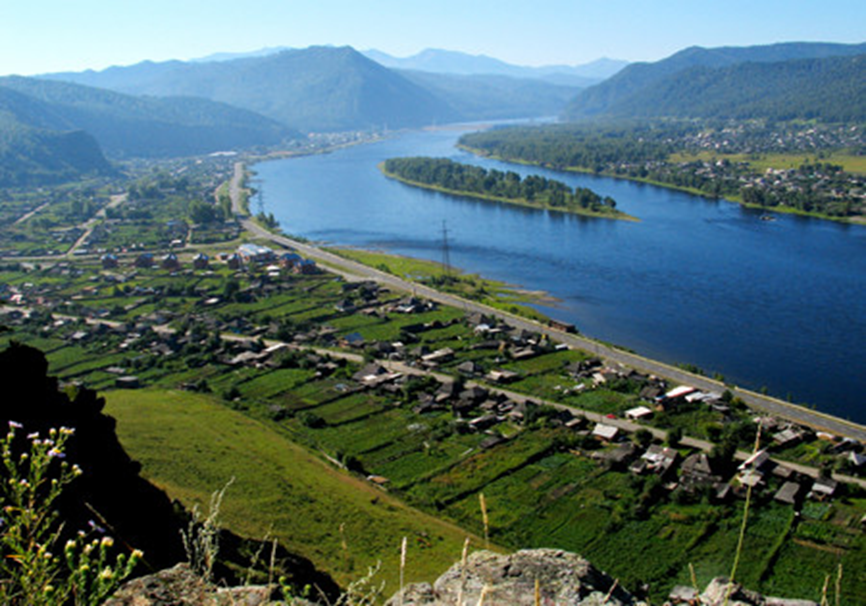 	Газета распространяется бесплатно*Орган издания Муниципальное образование «Сизинский сельсовет»СЕГОДНЯ В НОМЕРЕ:Постановление администрации Сизинского сельсовета №5 от 23.01.2020……………..……..…стр.2Распоряжение Сизинского сельского Совета депутатов №5 от 29.01.2020 ……………………….стр.4Проект Решения «  Об установлении  земельного  налога и налоговых льгот на территории Сизинского сельсовета   на  2020 г. ………………………………………………………………………………….стр.5Проект Решения «Об установлении границ территориального общественного самоуправления (ТОС) в муниципальном образовании «Сизинский сельсовет» …………………………….……………...…….стр.7Проект Решения «Об утверждении положения о территориальном общественном самоуправлении в муниципальном образовании «Сизинский сельсовет» …………………………………………...…стр.7Проект Решения «О внесении изменений в решение Сизинского сельского Совета депутатов от 25.04.2018 № 150 «Об утверждении Правил благоустройства на территории  МО «Сизинский сельсовет» ………………………………………………………….………………….……………….стр.12Будьте бдительны! ……………………………………………………………………….…...……….стр.14Направить документы на государственную регистрацию в электронном виде очень просто! ……………………………………………………………………………………………………..…….стр.16РОССИЙСКАЯ ФЕДЕРАЦИЯАДМИНИСТРАЦИЯ СИЗИНСКОГО СЕЛЬСОВЕТАШУШЕНСКОГО РАЙОНА КРАСНОЯРСКОГО КРАЯПОСТАНОВЛЕНИЕот 23.01.2020                                   с. Сизая                                               №  5«О введении особого противопожарного режима на территории муниципального образования «Сизинский сельсовет»         В соответствии со статьями 19 и 30 Федерального закона от 21.12.1994 N 69-ФЗ «О пожарной безопасности», статьей 63 Федерального закона от 22.07.2008 N 123-ФЗ «Технический регламент о требованиях пожарной безопасности, Федеральным законом от 06.10.2003 N 131-ФЗ «Об общих принципах организации местного самоуправления в Российской Федерации», с Правилами противопожарного режима в Российской Федерации, утвержденными постановлением Правительства Российской Федерации от 25.04.2012 N 390 «О противопожарном режиме», статьей 7 п. 9 устава Сизинского сельсовета и в связи с ухудшением оперативной обстановки, связанной с пожарами  на территории МО «Сизинский сельсовет»                                                      ПОСТАНОВЛЯЮ:Ввести на территории муниципального образования «Сизинский сельсовет» с 23 января по 10 февраля 2020 года особый противопожарный режим.Запретить проведение пожароопасных работ, разведение костров на земельных участках всех категорий, сжигание сухой травы, мусора и порубочных остатков в границах территории МО «Сизинский сельсовет».Настоящее постановление вступает в силу с момента подписания и подлежит опубликованию в газете «Сизинские вести», а так же  размещению на официальном сайте администрации  Сизинского сельсовета. 4. Контроль за исполнением настоящего постановления оставляю за собой. Глава Сизинского сельсовета:                                          Т. А. Коробейникова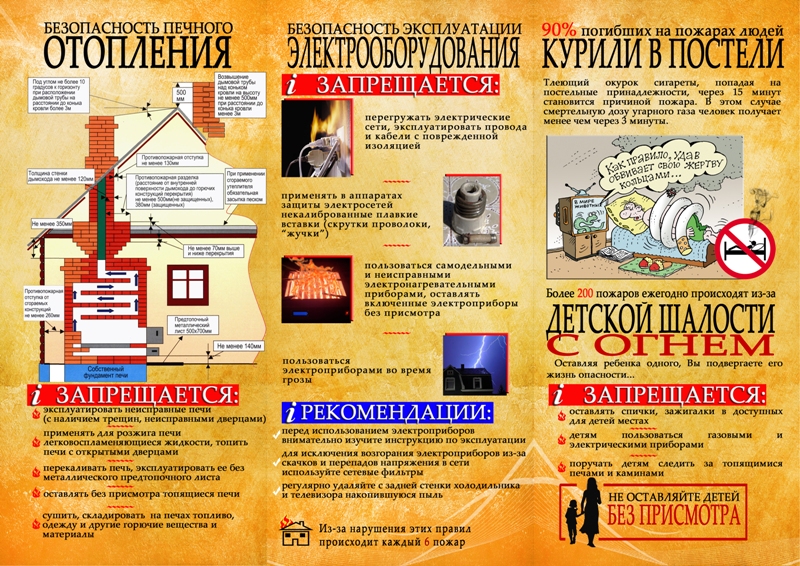 РОССИЙСКАЯ ФЕДЕРАЦИЯКРАСНОЯРСКИЙ  КРАЙ  ШУШЕНСКИЙ РАЙОНСИЗИНСКИЙ СЕЛЬСКИЙ СОВЕТ ДЕПУТАТОВРАСПОРЯЖЕНИЕ29.01.2020                              с. Сизая                                          № 5«О формировании повестки дня четвертой очередной сессии Совета депутатов 05.02.2020».1. В связи с проведением очередной сессии  Сизинского сельского Совета депутатов 05.02.2020 включить в повестку дня следующие вопросы:1.1. О рассмотрении протеста Прокурора Шушенского района на решение Сизинского сельского Совета депутатов от 25.04.2018 № 150 «Об утверждении Правил благоустройства территории муниципального образования «Сизинский сельсовет».1.2. О внесении изменений в решение Сизинского сельского Совета депутатов от 25.04.2018 № 150 «Об утверждении Правил благоустройства на территории МО «Сизинский сельсовет».1.3. О внесении изменений в решение Сизинского сельского Совета депутатов №6-2-5 от 20.12.2019 «О бюджете Сизинского сельсовета на 2020 год и плановый период 2021-2022 ».1.4. Об утверждении положения о территориальном общественном самоуправлении в муниципальном образовании «Сизинский сельсовет».1.5. Об установлении границ территориального общественного самоуправления (ТОС) в муниципальном образовании «Сизинский сельсовет».1.6.  Об установлении  земельного  налога и налоговых льгот на территории Сизинского сельсовета   на  2020 г.1.7. О приятии части полномочий по организации и проведению публичных слушаний в границах МО «Сизинский сельсовет».1.8. О плане работы Сизинского сельского Совета депутатов на 2020 год. 1.9. Об утверждении номенклатуры дел Сизинского сельского Совета депутатов 6 созыва.1.10. О регистрации депутатской группы «Единая Россия» в Сизинском сельском Совете депутатов.1.11. Разное.2. Настоящее распоряжение подлежит официальному опубликованию в газете «Сизинские вести», размещению на официальном сайте администрации Сизинского сельсовета.3. Контроль за исполнением настоящего распоряжения оставляю за собой.Председатель                                                                                                                  Сизинского сельского Совета депутатов        ________________         А.В. ЗлобинРОССИЙСКАЯ ФЕДЕРАЦИЯКРАСНОЯРСКИЙ КРАЙ ШУШЕНСКИЙ РАЙОНСИЗИНСКИЙ СЕЛЬСКИЙ СОВЕТ ДЕПУТАТОВПРОЕКТ РЕШЕНИЯ___________________                    с.   Сизая                              ___________Об установлении  земельного  налога и налоговых льготна территории Сизинского сельсовета   на  2020 г.В соответствии с главой 31 «Земельный налог» части второй Налогового кодекса Российской Федерации,  Уставом Сизинского сельсовета в целях рационального использования и упорядочивания платежей за землю, Сизинский сельский  совет депутатов  РЕШИЛ:Ввести на территории Сизинского сельсовета земельный налог, порядок, сроки уплаты налога на землю, находящуюся в пределах границ Сизинского сельсовета на 2020 год. 2.  Установить следующие ставки земельного налога:2.1. В размере 0,3 процента  в отношении земельных участков:отнесенных к землям сельскохозяйственного назначения или к землям в составе зон сельскохозяйственного использования в населенных пунктах  и используемых для сельскохозяйственного производства;занятых жилищным фондом и объектами инженерной инфраструктуры жилищно-коммунального комплекса (за исключением доли в праве на земельный участок, приходящийся на объект, не относящийся к жилищному фонду и к объектам инженерной инфраструктуры жилищно-коммунального комплекса) или приобретенных (предоставленных) для жилищного строительства (за исключением земельных участков, приобретенных (предоставленных) для индивидуального жилищного строительства, используемых в предпринимательской деятельности);не используемых в предпринимательской деятельности, приобретенных (предоставленных) для ведения личного подсобного хозяйства, садоводства или огородничества, а также земельных участков общего назначения, предусмотренных Федеральным законом от 29 июля 2017 года № 217-ФЗ «О ведении гражданами садоводства и огородничества для собственных нужд и о внесении изменений в отдельные законодательные акты Российской Федерации;ограниченных в обороте в соответствии с законодательством Российской Федерации, предоставленных для обеспечения обороны, безопасности и таможенных нужд.2.2. В размере 1,5 процента:-  в отношении прочих земельных участков.Определить порядок уплаты земельного налога в соответствии с частью второй Налогового кодекса Российской Федерации:3.1. для налогоплательщиков – организаций срок уплаты: по налоговой декларации устанавливается не позднее 10 февраля года, следующего за налоговым периодом;-  по расчетам сумм по авансовым платежам по земельному налогу устанавливается не позднее последнего числа месяца, следующего за истекшим отчетным периодом.Документы, подтверждающие право на уменьшение налоговой базы в соответствии с п.5 статьи 391 Налогового кодекса Российской Федерации, предоставляются в налоговые органы налогоплательщиками не позднее 31 декабря года, являющегося налоговым периодом, начиная с которого в отношении указанного земельного участка применяется налоговый вычет. В случае возникновения (утраты) до окончания налогового периода права на уменьшение налоговой базы документы, подтверждающие данное право, предоставляются в течение 10 дней со дня его возникновения (утраты).Освободить от  уплаты земельного налога в границах муниципального образования «Сизинский сельсовет», кроме налогоплательщиков, указанных в статье 395 Налогового кодекса Российской Федерации, следующие категории налогоплательщиков:- органам местного самоуправления в границах муниципального образования «Сизинский сельсовет» в отношении земельных участков, занимаемых под зданиями и строениями, используемые для обеспечения их деятельности; - некоммерческим организациям противопожарной охраны, культуры, образования, здравоохранения, социального обеспечения, финансируемым из краевого и (или) местного бюджетов, в отношении земельных участков, используемых для обеспечения их деятельности - ветеранов и инвалидов Великой Отечественной войны;- вдов погибших (умерших) инвалидов и участников ВОВ;- ветеранов и инвалидов боевых действий;- физических лиц, имеющих право на получение социальной поддержки в соответствии с Законом Российской Федерации «О социальной защите граждан, подвергшихся воздействию радиации вследствие катастрофы на Чернобыльской АЭС», в соответствии с Федеральным законом от 26 ноября 1998 года № 175-ФЗ «О социальной защите граждан Российской Федерации, подвергшихся воздействию радиации вследствие аварии в 1957 году на производственном объединении «Маяк» и сбросов радиоактивных отходов в реку «Теча» и в соответствии с Федеральным законом от 10.01.2002 № 2-ФЗ «О социальных гарантиях гражданам, подвергшимся радиационному воздействию вследствие ядерных испытаний на Семипалатинском полигоне»;- физических лиц, принимавших в составе подразделений особого риска непосредственное участие в испытаниях ядерного и термоядерного оружия, ликвидации аварий ядерных установок на средствах вооружения и военных объектах;- физических лиц, получивших и перенесших лучевую болезнь или ставших инвалидами в результате испытаний, учений и иных работ, связанных с любыми видами ядерных установок, включая ядерное оружие и космическую технику.    6.  Считать утратившим силу Решение Сизинского сельского Совета депутатов от 20.12. 2019г № № 6-2-13 «Об установлении земельного налога и налоговых льгот на территории Сизинского сельсовета на 2020г».  7.    Контроль за исполнением Решения возложить на постоянную комиссию по бюджету, налогам и экономической политике (председатель К. И. Иванников).  8. Настоящее Решение вступает в силу с 1 января 2020 г. но не ранее чем по истечении одного месяца со дня его официального опубликования в газете «Сизинские вести».Председатель Сизинского сельского Совета депутатов                     _____________   А. В. ЗлобинГлава Сизинского сельсовета                    _____________  Т. А. КоробейниковаРОССИЙСКАЯ ФЕДЕРАЦИЯКРАСНОЯРСКИЙ КРАЙ ШУШЕНСКИЙ РАЙОНСИЗИНСКИЙ СЕЛЬСКИЙ СОВЕТ ДЕПУТАТОВПроект  РЕШЕНИЕ05.02.2020                                     с. Сизая                                  № 6-4-…. Об установлении границ территориального общественного самоуправления (ТОС)в муниципальном образовании «Сизинский сельсовет»В связи с обращением инициативной группы об установлении границ территории для осуществления территориального общественного самоуправления (ТОС), в соответствии с Федеральным законом Российской Федерации от 06.10.2003                  № 131-ФЗ «Об общих принципах организации местного самоуправления в Российской Федерации», руководствуясь уставом Сизинского сельсовета Сизинский сельский Совет депутатов решил: Установить границы территории для осуществления территориального общественного самоуправления (ТОС) в пределах населенного пункта села Сизая, являющегося частью Сизинского сельского поселения, входящего в состав МО «Сизинский сельсовет».Границы территории, на которой осуществляется территориальное общественное самоуправление, являются границами населенного пункта села Сизая, согласно схеме границ.  Настоящее решение подлежит официальному опубликованию в газете «Сизинские вести» и вступает в силу после дня его официального опубликования.  Контроль за исполнением настоящего Решения возложить на председателя Сизинского сельского Совета депутатов А. В. Злобина.Председатель Сизинского сельского Совета депутатов                                              А. В. ЗлобинГлава Сизинского сельсовета                                           Т. А. Коробейникова проектРОССИЙСКАЯ ФЕДЕРАЦИЯКРАСНОЯРСКИЙ КРАЙ ШУШЕНСКИЙ РАЙОНСИЗИНСКИЙ СЕЛЬСКИЙ СОВЕТ ДЕПУТАТОВРЕШЕНИЕ05.02.2020                                     с. Сизая                                  № 6-4-….Об утверждении положения о территориальном общественном самоуправлении в муниципальном образовании «Сизинский сельсовет»В соответствии со ст. 27 Федерального закона от 06.10.2003 N 131-ФЗ «Об общих принципах организации местного самоуправления в Российской Федерации»,  устава Сизинского сельсовета, Сизинский сельский Совет депутатовРЕШИЛ:1. Утвердить Положение о территориальном общественном самоуправлении в муниципальном образовании «Сизинский сельсовет», согласно приложению.2. Настоящее решение подлежит официальному опубликованию в газете «Сизинские вести» и вступает в силу после дня его официального опубликования. 3. Контроль за исполнением настоящего Решения возложить председателя Сизинского сельского Совета депутатов А. В. Злобина.  Председатель Сизинскогосельского Совета депутатов                                           А. В. ЗлобинГлава Сизинского сельсовета                                        Т. А. Коробейникова ПОЛОЖЕНИЕО ТЕРРИТОРИАЛЬНОМ ОБЩЕСТВЕННОМ САМОУПРАВЛЕНИИ ВМУНИЦИПАЛЬНОМ ОБРАЗОВАНИИ «СИЗИНСКИЙ СЕЛЬСОВЕТ»Глава 1. ПРАВОВАЯ ОСНОВА ТЕРРИТОРИАЛЬНОГО ОБЩЕСТВЕННОГОСАМОУПРАВЛЕНИЯ, ОБЩИЕ ПОНЯТИЯ 1.1. Настоящее Положение разработано в соответствии с Конституцией Российской Федерации, Федеральным законом от 06.10.2003 № 131-ФЗ «Об общих принципах организации местного самоуправления в Российской Федерации», уставом Сизинского сельсовета.1.2. Положение определяет порядок организации и осуществления территориального общественного самоуправления, установления границ территории, на которой осуществляется территориальное общественное самоуправление, порядок регистрации уставов территориальных общественных самоуправлений, а также условия и порядок выделения необходимых денежных средств из бюджета Сизинского сельсовета (далее - бюджет Сизинского сельсовета).1.3. Территориальное общественное самоуправление (далее - ТОС) - самоорганизация граждан по месту их жительства на части территории муниципального образования «Сизинский сельсовет»  для самостоятельного и под свою ответственность осуществления собственных инициатив по вопросам местного значения.1.4. ТОС является формой непосредственного осуществления населением местного самоуправления на части территории МО «Сизинский сельсовет»  Глава 2. ПРОВЕДЕНИЕ СОБРАНИЯ, КОНФЕРЕНЦИИ ГРАЖДАН ПОВОПРОСАМ ОРГАНИЗАЦИИ ТОС 2.1. С целью организации ТОС инициативная группа граждан (далее - инициативная группа), проживающих на соответствующей территории, численностью не менее 7 человек обращается с письменным ходатайством в администрацию Сизинского сельсовета или в Сизинский сельский Совет депутатов о назначении собрания, конференции граждан по вопросам организации ТОС (далее - собрание, конференция граждан).        К ходатайству в обязательном порядке прилагаются описание границ территории, на которой предполагается осуществление территориального общественного самоуправления, а также предложения по составу комиссии по организации собрания, конференции граждан (далее - комиссия), подготовленные с учетом п. 2.5 главы 2 настоящего Положения.2.2. В обращении инициативной группы должны быть указаны:- цель проведения собрания, конференции граждан;- место и время проведения собрания, конференции граждан;- примерное количество участников собрания, конференции граждан.2.3. Письменное обращение инициативной группы после его поступления рассматривается на ближайшем заседании сессии Совета депутатов или главой Сизинского сельсовета и принимается одно из следующих решений:- о назначении собрания, конференции граждан;- в случае несоответствия обращения пункту 2.2 главы 2 настоящего Положения - об отказе в назначении собрания, конференции граждан.О принятом решении инициативная группа уведомляется в письменном виде.В случае необходимости переноса даты назначенного собрания, конференции граждан комиссия принимает соответствующее решение и уведомляет об этом Сизинский сельский Совет депутатов или главу Сизинского сельсовета в письменном виде.2.4. Решения собрания, конференции граждан принимаются открытым голосованием простым большинством голосов от общего числа присутствующих и оформляются протоколом, в котором указываются: дата и место проведения собрания, конференции граждан; общее число жителей, проживающих на соответствующей территории и имеющих право принимать участие в собрании, конференции граждан по вопросам организации и осуществления ТОС; количество граждан, принявших участие в собрании, конференции граждан; вопросы, рассмотренные собранием, конференцией граждан; результаты голосования и принятые решения. Протокол собрания подписывается председательствующим и секретарем собрания, конференции граждан.Глава 3. ТЕРРИТОРИЯ ОСУЩЕСТВЛЕНИЯ ТОС, УСТАНОВЛЕНИЕ ГРАНИЦ ТЕРРИТОРИИ, НА КОТОРОЙ ОСУЩЕСТВЛЯЕТСЯ ТОС 3.1. ТОС осуществляется на определенной части территорий проживания жителей: группа жилых домов, сельский населенный пункт, не являющийся поселением, иные территории проживания жителей.3.2. Границы территории, на которой осуществляется ТОС, устанавливаются Сизинским сельским Советом депутатов по предложению населения, проживающего на данной территории.3.3. Обязательные условия установления границы территории ТОС:3.3.1. Границы территории, на которой осуществляется ТОС, не могут выходить за границы территории сельского поселения «Село Сизая»3.3.2. Неразрывность территории, на которой осуществляется ТОС, в случае, если в его состав входит более одного жилого дома.3.4. Для установления границ территории ТОС лица, уполномоченные собранием, конференцией граждан, не позднее 30 дней после проведения собрания, конференции граждан обращаются в Сизинский сельский Совет депутатов с заявлением об установлении границ территории, на которой осуществляется территориальное общественное самоуправление, к которому прилагаются:- копия протокола собрания, конференции граждан, содержащая решение о принятии устава ТОС, копия устава ТОС, а также копии протоколов (иных документов) по выборам делегатов на конференцию граждан. 3.5. Изменение границ ТОС осуществляется Сизинским сельским Советом депутатов по инициативе ТОС или группы жителей, проживающих на территории ТОС.3.5.1. Для изменения границ ТОС по инициативе органа ТОС или группы граждан, проживающих на данной территории, уполномоченные собранием, конференцией граждан лица не позднее 30 дней после проведения собрания, конференции граждан обращаются в Сизинский сельский Совет депутатов с заявлением об изменении границ территории, на которой осуществляется ТОС, к которому прилагаются: копия протокола собрания, конференции граждан ТОС, содержащая решение об изменении границ ТОС, описание измененных границ ТОС.3.6. Сизинский сельский Совет депутатов в месячный срок со дня получения от уполномоченных лиц заявления и копий документов, указанных в пунктах 3.4, 3.5 настоящей главы, принимает решение об установлении границы территории, на которой осуществляется территориальное общественное самоуправление, или об изменении границы территории, на которой осуществляется территориальное общественное самоуправление.Сизинский сельский Совет депутатов направляет копию решения Сизинского сельского Совета депутатов об установлении границы территории, на которой осуществляется территориальное общественное самоуправление, или об изменении границы территории, на которой осуществляется территориальное общественное самоуправление, в Сизинском сельсовете в течение трех рабочих дней с момента его принятия.Глава 4. ПОРЯДОК ОСУЩЕСТВЛЕНИЯ ТЕРРИТОРИАЛЬНОГООБЩЕСТВЕННОГО САМОУПРАВЛЕНИЯ 4.1. ТОС в сельском поселении «Село Сизая» осуществляется непосредственно населением посредством проведения собраний, конференций граждан, а также посредством создания органов ТОС (комитет, совет, иной орган).4.2. Полномочия органов ТОС определяются в соответствии с законодательством.4.3. Порядок формирования, прекращения полномочий, права и обязанности, срок полномочий органов ТОС, принятия решений органами ТОС устанавливаются уставом ТОС.4.4. Изменения или дополнения в принятые собранием, конференцией граждан решения и устав ТОС вносятся исключительно собранием, конференцией граждан.Глава 5. УСЛОВИЯ И ПОРЯДОК ВЫДЕЛЕНИЯ ДЕНЕЖНЫХ СРЕДСТВ ИЗ БЮДЖЕТА СИЗИНСКОГО СЕЛЬСОВЕТА5.1. В бюджете Сизинского сельсовета могут быть предусмотрены средства для осуществления органами ТОС хозяйственной деятельности по благоустройству территории, иной хозяйственной деятельности, направленной на удовлетворение социально-бытовых потребностей граждан, проживающих на соответствующей территории. Выделение указанных средств осуществляется на основании договора между органами ТОС и администрацией Сизинского сельсовета.5.2. Уполномоченный орган осуществляет контроль за расходованием ТОС выделенных средств из бюджета Сизинского сельсовета.5.3. ТОС представляет отчеты уполномоченному органу об использовании средств бюджета Сизинского сельсовета в порядке и сроки, установленные договором.5.4. Отношения, связанные с формированием заявки на выделение бюджетных средств для выполнения отдельных функций ТОС, порядком ее рассмотрения и принятием соответствующего решения по ней, регулируются правовым актом администрации Сизинского сельсовета в соответствии с Бюджетным кодексом РФ.Глава 6. ВЗАИМООТНОШЕНИЯ ТОС С ОРГАНАМИ МЕСТНОГОСАМОУПРАВЛЕНИЯ МО «Сизинский сельсовет»6.1. Органы местного самоуправления МО «Сизинский сельсовет»- разрабатывают правовые акты, регулирующие деятельность ТОС в соответствии с законодательством РФ;- оказывают содействие населению в осуществлении права на ТОС;- координируют деятельность органов ТОС, оказывают им информационную, организационную и методическую поддержку;- оказывают помощь в разработке уставов ТОС;- способствуют выполнению решений общих собраний, конференций граждан ТОС, принятых в пределах их компетенций;- учитывают в своих решениях мнение населения, проживающего в границах территории ТОС;- могут устанавливать сферы совместной компетенции с ТОС, а также перечень вопросов, решения по которым не могут быть приняты без согласия с ТОС;- взаимодействуют с органами ТОС при осуществлении хозяйственной деятельности по благоустройству территории, иной хозяйственной деятельности, направленной на удовлетворение социально-бытовых потребностей жителей, проживающих в границах территории ТОС, на договорной основе с использованием средств бюджета Сизинского сельсовета, осуществляют другие полномочия по взаимодействию с ТОС.6.2. Органы ТОС вправе:- участвовать в заседаниях органов местного самоуправления МО «Сизинский сельсовет» при обсуждении вопросов, затрагивающих интересы населения, проживающего в границах территории ТОС, с правом совещательного голоса;- информировать органы местного самоуправления о мнениях граждан, высказанных на собраниях, конференциях граждан;- подавать предложения в органы местного самоуправления МО «Сизинский сельсовет» по вопросам, входящим в компетенцию органов ТОС;- информировать население о решениях органов местного самоуправления МО «Сизинский сельсовет».6.3. Органы местного самоуправления МО «Сизинский сельсовет» не вправе препятствовать осуществлению ТОС, вмешиваться в деятельность органов ТОС, осуществляемую ими в пределах своих полномочий, определенных законодательством и нормативными правовыми актами, за исключением случаев, предусмотренных настоящим Положением.6.4. Органы местного самоуправления МО «Сизинский сельсовет» в своей работе с населением опираются на помощь ТОС, изучают их мнение по вопросам, затрагивающим интересы жителей соответствующей территории.Глава 7. ПРАВА ОРГАНА ТОСДля осуществления уставных целей орган ТОС в соответствии со своим уставом вправе:- представлять и защищать общественные интересы, собственные права, законные интересы жителей, проживающих на данной территории, в органах государственной власти и управления, органах местного самоуправления, судах и других государственных и негосударственных организациях, учреждениях и на предприятиях;- выявлять мнение населения данной территории по вопросам местного значения, затрагивающим интересы населения, организовывать и проводить на данной территории местные опросы в установленном порядке;- осуществлять исполнение муниципального заказа в установленном порядке;- создавать в установленном порядке кооперативы, предприятия и организации, удовлетворяющие потребности населения в товарах и услугах;- выступать заказчиком на выполнение работ по благоустройству территории и коммунальному обслуживанию населения, объектов социальной инфраструктуры с использованием предусмотренных на их выполнение средств местного бюджета или собственных финансовых ресурсов;- кооперировать на добровольной основе средства населения, предприятий, учреждений и организаций для финансирования целевых социальных программ;- свободно распространять информацию о своей деятельности;- учреждать средства массовой информации и осуществлять издательскую деятельность;- выступать с инициативами по различным вопросам общественной жизни, вносить предложения в органы государственной власти и органы местного самоуправления по вопросам местного значения.Глава 8. ОТВЕТСТВЕННОСТЬ ТОС ПЕРЕД ГРАЖДАНАМИ И ОРГАНАМИ МЕСТНОГО САМОУПРАВЛЕНИЯМО «СИЗИНСКИЙ СЕЛЬСОВЕТ»8.1. Ответственность органов ТОС перед гражданами наступает в случае нарушения этими органами законодательства Российской Федерации, настоящего Положения, устава ТОС либо утраты этими органами или выборным лицом доверия со стороны граждан. Основания и виды ответственности органов ТОС определяются законодательством Российской Федерации, уставом ТОС.8.2. Органы ТОС несут равную ответственность за исполнение заключенных договоров и соглашений по исполнению взятых на себя обязательств и полномочий в соответствии с законодательством Российской Федерации и уставом ТОС. ПРОЕКТРОССИЙСКАЯ ФЕДЕРАЦИЯКРАСНОЯРСКИЙ КРАЙ ШУШЕНСКИЙ РАЙОНСИЗИНСКИЙ СЕЛЬСКИЙ СОВЕТ ДЕПУТАТОВРЕШЕНИЕ_____ 2020г.				с. Сизая					№ ___О внесении изменений в решение Сизинского сельскогоСовета депутатов от 25.04.2018 № 150 «Об утвержденииПравил благоустройства на территории  МО «Сизинский сельсовет»	 На основании ст.14 части 1 п.18 Федерального закона от 06.10.2003 № 131-ФЗ «Об общих принципах организации местного самоуправления в Российской Федерации  протеста прокуратуры Шушенского района, ст.8 Федерального закона от 24.06.1998 № 89-ФЗ «Об отходах производства и потребления», Закона Красноярского края от 31.10.2019 № 8-3238 «О внесении изменений в статью 1 Закона края «О закреплении вопросов местного значения за сельскими поселениями Красноярского края», Протеста прокуратуры Шушенского района, Сизинский сельский Совет депутатовРЕШИЛ:Внести в Решение Сизинского сельского Совета депутатов от 25.04.2018 № 150 «Об утверждении Правил благоустройства территории МО «Сизинский сельсовет» следующие изменения:Пункт 4.1.7 читать в следующей редакции:« 4.1.7. Места сбора и накопления коммунальных отходов.Твердые коммунальные отходы- отходы, образующиеся в жилых помещениях в процессе потребления физическими лицами, а также товары, утратившие свои потребительские свойства в процессе их использования физическими лицами в жилых помещениях в целях удовлетворения личных и коммунальных нужд, а также отходы, образующиеся в процессе деятельности юридических лиц, индивидуальных предпринимателей и подобные по составу отходам, образующимся в жилых помещениях в процессе потребления физическими лицами. Сбор твердых коммунальных отходов (далее ТКО) на территории МО «Сизинский сельсовет» осуществляется в соответствии с федеральным законодательством и законами Красноярского края, правовыми актами МО «Сизинский сельсовет».Сбор ТКО осуществляется в местах сбора и накопления ТКО, определенных договором на оказание услуг по обращению с ТКО, заключенным между региональным оператором и собственником ТКО (уполномоченным им лицом) в соответствии с территориальной схемой. Сбор ТКО осуществляется следующими способами:- в контейнеры и бункеры, расположенные на контейнерных площадках;- бестарный способ накопления ТКО- накопление ТКО в пакеты, мешки или другие специально предназначенные для накопления ТКО емкости непосредственно от населения без использования каких- либо дополнительных устройств для предварительного накопления.3) Региональный оператор устанавливает требования к пакетам, мешкам и другим емкостям, используемым для накопления ТКО.        Масса ТКО в пакетах мешках и других емкостях не должна превышать величины, установленной Региональным оператором. Вывоз ТКО при их бестарном способе сбора осуществляется Региональным оператором или уполномоченным им лицом в соответствии с договором об оказании услуг по обращению с ТКО.Периодичность вывоза ТКО определяется Региональным оператором в соответствии с законодательством РФ. Время вывоза ТКО определяется Регоператором, который обязан проинформировать потребителя о графике вывоза ТКО. 6)  Порядок создания мест (площадок) накопления ТКО и ведение реестра мест (площадок) накопления ТКО на территории МО «Сизинский сельсовет» определяется правовыми актами МО «Сизинский сельсовет». 7) Контейнеры для сбора и накопления ТКО должны быть изготовлены из пластика или металла, иметь крышку, предотвращающую попадание в контейнер атмосферных осадков и животных.           Контейнеры должны быть промаркированы с указанием наименования и контактных данных оператора, осуществляющего сбор, транспортирование ТКО, содержать сведения о собственнике контейнера и лицах, для сбора мусора которых установлен контейнер.      Контейнерные площадки должны быть оборудованы в соответствии с СанПиНом 2.1.2.2645-10 и СанПиНом 42-128-4690-88.     Контейнерные площадки могут быть совмещены со специальными площадками для складирования крупногабаритных отходов.      Контейнерные площадки должны содержать сведения о сроках удаления отходов, наименовании организации, выполняющей данную работу, и контактах лица, ответственного за качественную и своевременную работу по содержанию площадки и своевременное удаление отходов, а также информацию, предостерегающую владельцев автотранспорта о недопустимости загромождения подъезда специализированного автотранспорта, разгружающего контейнеры.        Контейнерные площадки подлежат обязательному учету.    8) На территории муниципального образования запрещается:- Эксплуатация контейнеров в технически неисправном состоянии или состоянии, не соответствующем санитарным нормам и правилам;- Выгрузка отходов из контейнеров в не предназначенные и не оборудованные для этих целей транспортные средства;- Размещение контейнеров и бункеров вне конкретных площадок;- Установка контейнерных площадок на проезжей части, газонах, тротуарах и в проходных арках домов;- Размещение отходов вне мест сбора и накопления отходов или с превышением лимита на размещение отходов.» Контроль за исполнением настоящего решения возложить на постоянную комиссию по бюджету, налогам и экономической политике (Иванников К.И.).Настоящее решение  вступает в силу со дня, следующего за днем его официального опубликования в газете «Сизинские вести».Председатель СизинскогоСельского Совета депутатов:					А.В. ЗлобинГлава Сизинского сельсовета:				Т.А. КоробейниковаБУДЬТЕ  БДИТЕЛЬНЫ !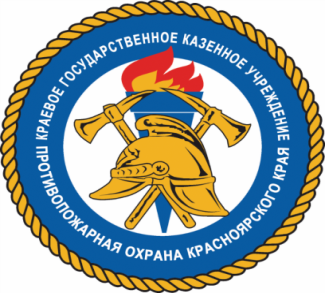 По статистике основными причинами пожаров  в зимнее время года являются неправильная эксплуатация печного отопления и неисправная  электропроводка. С целью профилактики возникновения пожароопасной ситуации работники КГКУ "Противопожарная охрана  Красноярского края" с 30 декабря 2019г.  по 9 января 2020г. проводилось патрулирование на пожарной машине  и обходы по домам с вручением памяток , проведением беседы . При эксплуатации электрических приборов запрещается: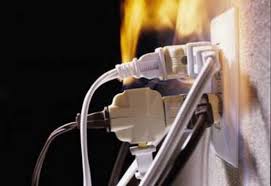 - эксплуатировать электропровода и кабели с поврежденной или потерявшей защитные свойства изоляцией;- устанавливать самодельные вставки «жучки» при перегорании плавкой вставки предохранителей, это приводит к перегреву всей электропроводки, короткому замыканию и возникновению пожара; - окрашивать краской или заклеивать открытую электропроводку обоями;- пользоваться поврежденными выключателями, розетками, патронами;- закрывать электрические лампочки абажурами из горючих материалов. - использование электронагревательных приборов при отсутствии или неисправности терморегуляторов, предусмотренных конструкцией.Недопустимо включение нескольких электрических приборов большой мощности в одну розетку, во избежание перегрузок, большого переходного сопротивления и перегрева электропроводки. Частой причиной пожаров является воспламенение горючих материалов, находящихся вблизи от включенных и оставленных без присмотра электронагревательных приборов (электрические плиты, кипятильники, камины, утюги, грелки и т.д.). Включенные электронагревательные приборы должны быть установлены на негорючие теплоизоляционные подставки.     Перед уходом из дома на длительное время, нужно проверить и убедиться, что все электронагревательные и осветительные приборы отключены. Печное отопление. Печи, находящиеся в доме, должны быть в исправном состоянии и безопасны в пожарном отношении. Необходимо периодически тщательно осматривать печи и дымовые трубы, устранять обнаруженные неисправности, при необходимости производить ремонт. Отложения сажи удаляют, и белят все элементы печи, побелка позволяет своевременно обнаружить трещины и прогары.При эксплуатации печей следует выполнять следующие требования: 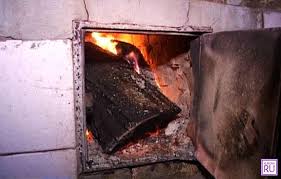 - перед топкой должен быть прибит предтопочный лист, из стали размером 50х70 см и толщиной не менее 2 мм, предохраняющий от возгорания случайно выпавших искр; - запрещается растапливать печи бензином, керосином и другими ЛВЖ, так как при мгновенной вспышке горючего может произойти взрыв или выброс пламени; - располагать топливо, другие горючие вещества и материалы на предтопочном листе;- недопустимо топить печи с открытыми дверцами; - зола и шлак, выгребаемые из топок, должны быть пролиты водой, и удалены в специально отведенное для них безопасное место;- дымовые трубы над сгораемыми крышами должны иметь искроуловители (металлические сетки); - запрещается сушить на печи вещи и сырые дрова. Следите за тем, чтобы мебель, занавески находились не менее чем в полуметре от массива топящейся печи; - очищают дымоходы от сажи, как правило, перед началом отопительного сезона и не реже одного раза в три месяца во время отопительного сезона; 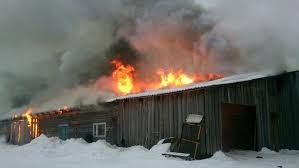 Инструктор противопожарной профилактикиШушенского района, Светлана МамонтоваНаправить документы на государственную регистрацию в электронном виде очень просто!Федеральной налоговой службой на сайте «www. nalog. ru» разработан сервис «Подача документов на государственную регистрацию в электронном виде», предоставляющий возможность направить в регистрирующий орган для государственной регистрации юридических лиц и индивидуальных предпринимателей электронные документы с использованием сети Интернет. Основное требование – наличие у заявителя электронно-цифровой подписи (подойдет ЭЦП, которая используется для направления отчетности по ТКС). Сертификат ключа подписи (СКП) и соответствующий ему ключ электронной подписи (ЭП) можно получить в любом удостоверяющем центре, аккредитованном в сети доверенных удостоверяющих центров ФНС России. (Перечень удостоверяющих центров размещен на сайте «www. nalog. ru»).Преимущества такого способа подачи документов:✔не требуются затраты на нотариуса;✔не требуется уплата государственной пошлины;✔ не требуется посещение налогового (регистрирующего) органа;✔ не требуется дублирование сдаваемых документов на бумажных носителях;✔ сокращение ошибок при заполнении формы.С 1 января 2019 года зарегистрироваться в качестве индивидуального предпринимателя и юридического лица можно без уплаты государственной пошлины, если необходимый для государственной регистрации пакет документов будет подан в регистрирующий орган в электронной форме. Указанные изменения внесены в п. 3 ст. 333.35 Налогового кодекса РФ Федеральным законом от 29.07.2018 № 234-ФЗ.Возможность освобождения от уплаты государственной пошлины устанавливается за государственную регистрацию:• создания юридических лиц (госпошлина 4 тыс. руб.);• изменений, вносимых в учредительные документы, а также ликвидации юридических лиц вне процедуры банкротства (госпошлина - 800 руб.);• создания индивидуальных предпринимателей (госпошлина - 800 руб.);• прекращения деятельности ИП (госпошлина - 160 руб.).Приложение к РешениюСизинского сельского Совета депутатовот 05.02.2020  № 6-4-…Наименование территорииЧисло пожаровПериод - январь 2020 годаПериод - январь 2020 годаНаименование территорииЧисло пожаровТравмировано,чел.Погибших, чел.Наименование территорииЯнварь  2020г.Травмировано,чел.Погибших, чел.Шушенскому району1511Ильичевский  сельсовет  ---Казанцевский  сельсовет---Сизинский  сельсовет5--Учредитель:                 Администрация Сизинского сельсоветаАдрес: 662732,  Красноярский край,               Шушенский р-н, с. Сизая,   ул. Ленина, 86-а                                            Тел. 8(39139)22-6-71, факс: 8(39139) 22-4-31Издание утверждено 3.04.2008 г.  тиражом в 500 экземпляров.